Commission on Hispanic Affairs 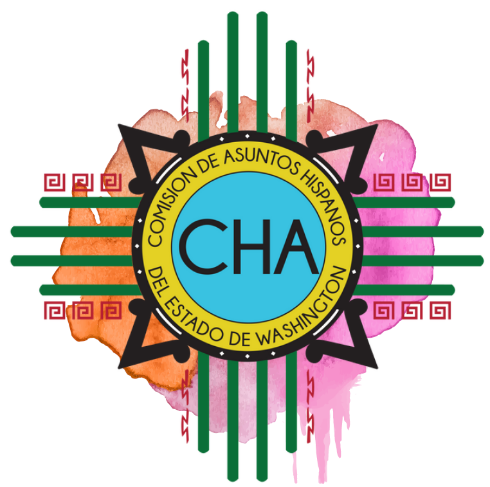 4th Quarter Commission MeetingLegislative Building – Columbia Room416 Sid Snyder Ave SW, Olympia WA 98504Saturday, December 7th  8:30-9:00 a.m. 	Coffee and Mingling9:00-9:30 a.m. 	Call to OrderApprove AgendaWelcome and Introductions9:30-10:30 a.m. 	Teambuilding10:30-10:45 a.m.  	Break10:45-11:00 a.m. 	BusinessSeptember, October, November MinutesCommission Meeting 2020 Schedule Per Diem Policy Change11:00-11:45 a.m.     	Legislative Priorities and Restructure Proposal11:45 a.m.-12:30 p.m. 		LUNCH 12:30 p.m.		Open House1:00 p.m.		DOL: REAL ID1:30 p.m. 		OWMBE: Disparity Study Update2:00 p.m.		DOT: Outreach2:30 p.m.		Community Forum		3:00 p.m.		Adjourn